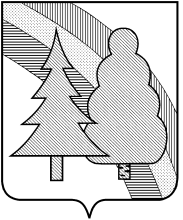 Финансовое управление администрации закрытого административно-территориального образования город Радужный Владимирской области(Финансовое управление администрации ЗАТО г.Радужный)П Р И К А З31.07.2020						                				№ 60О внесении изменений в приказ финансового управления администрации ЗАТО г.Радужный Владимирской области от 10.12.2019 года № 139 «Об утверждении Перечня кодов главных администраторов средств бюджета ЗАТО г.Радужный Владимирской области и Порядка установления и применения целевых статей классификации расходов бюджета»В соответствии со статьями 9, 21 Бюджетного кодекса Российской Федерации, приказом Минфина России от 6 июня 2019 года № 85н «О порядке формирования и применения кодов бюджетной классификации Российской Федерации, их структуре и принципах назначения»П Р И К А З Ы В А Ю :1.	В Приложение № 2 к приказу финансового управления администрации ЗАТО г.Радужный Владимирской области от 10 декабря 2019 года № 139 «Об утверждении Перечня кодов главных администраторов средств бюджета ЗАТО г.Радужный Владимирской области и Порядка установления и применения целевых статей классификации расходов бюджета» внести следующие изменения:1.1. Приложение № 1 к Порядку установления и применения целевых статей классификации расходов бюджета ЗАТО г.Радужный Владимирской области:а) после строки:дополнить строками:б) после строки:дополнить строками:1.2. Приложение № 2 к Порядку установления и применения целевых статей классификации расходов бюджета ЗАТО г.Радужный Владимирской области:а) после строки:дополнить строкой:б) после строки:дополнить строкой:в) после строки:дополнить строкой:г) после строки:дополнить строкой:д) после строки:дополнить строкой:1.3. Приложение № 3 к Порядку установления и применения целевых статей классификации расходов бюджета ЗАТО г.Радужный Владимирской области:а) после строки:дополнить строками:1.4. Приложение № 6 к Порядку установления и применения целевых статей классификации расходов бюджета ЗАТО г.Радужный Владимирской области а) после строки:дополнить строкой:б) после строки:дополнить строками:в) после строки:дополнить строкой:г) после строки:дополнить строкой:д) после строки:дополнить строкой:е) после строки:дополнить строкой:ж) после строки:дополнить строкой:з) после строки:дополнить строкой:и) после строки:дополнить строками:2.	Бюджетному отделу финансового управления администрации ЗАТО г.Радужный Владимирской области довести настоящий приказ до главных администраторов доходов, главных распорядителей бюджетных средств, главных администраторов источников финансирования дефицита бюджета ЗАТО г.Радужный Владимирской области и Управления Федерального казначейства по Владимирской области, а также обеспечить публикацию настоящего приказа на едином портале бюджетной системы Российской Федерации.3.	Настоящий приказ подлежит размещению в сети Интернет на сайте администрации ЗАТО г.Радужный Владимирской области в пределах информационного ресурса финансового управления администрации ЗАТО г.Радужный Владимирской области.4.	Контроль за выполнением настоящего приказа оставляю за собой.Заместитель главы администрации города по финансам и экономике, начальник финансового управления				О.М. Горшкова«0100500000      Основное мероприятие «Проведение Всероссийской переписи населения 2020 года»«010W000000      Основное мероприятие «Подготовка к проведению общероссийского голосования по вопросу одобрения изменений в Конституцию Российской Федерации»010W100000      Основное мероприятие «Подготовка к проведению общероссийского голосования по вопросу одобрения изменений в Конституцию Российской Федерации»;«1630100000      Основное мероприятие «Организационно-методическое обеспечение в сфере правового просвещения»«1640000000    Подпрограмма «Укрепление межнационального и межконфессионного согласия на территории ЗАТО г.Радужный Владимирской области»1640100000      Основное мероприятие «Реализация Стратегии государственной национальной политики Российской Федерации на территории муниципального образования ЗАТО г.Радужный Владимирской области»;«2П220  Адресно-целевые расходы по мероприятиям муниципальных программ (МБОУ ДО ДШИ)»«2П221  Адресно-целевые расходы по мероприятиям муниципальных программ, связанные с обеспечением пожарной безопасности муниципального бюджетного учреждения МБОУ ДО ДШИ»;«2Ф220  Адресно-целевые расходы по мероприятиям муниципальных программ (МБОУ ДО ДЮСШ)»«2Ф221  Адресно-целевые расходы по мероприятиям муниципальных программ, связанные с обеспечением пожарной безопасности муниципального бюджетного учреждения МБОУ ДО ДЮСШ»;«2Ю220  Адресно-целевые расходы по мероприятиям муниципальных программ (МУК «Общедоступная библиотека»)»«2Ю221  Адресно-целевые расходы по мероприятиям муниципальных программ, связанные с обеспечением пожарной безопасности муниципального бюджетного учреждения МУК «Общедоступная библиотека»;«20229  Индексация заработной платы муниципальных служащих и работников муниципальных казенных учреждений, исполнение Указов Президента о доведении заработной платы согласно «дорожным картам»«2022W  Обеспечение проведения выборов в органы местного самоуправления»;«91000  Расходы на текущий ремонт имущества, относящегося к муниципальной собственности ЗАТО г.Радужный Владимирской области»«91Б00  Расходы на текущий ремонт имущества, относящегося к муниципальной собственности ЗАТО г.Радужный Владимирской области (МБДОУ ЦРР д/с №3)»;«0100554690  Проведение Всероссийской переписи населения 2020 года»«010W070440  Реализация мероприятий, связанных с подготовкой к проведению общероссийского голосования по вопросу одобрения изменений в Конституцию Российской Федерации010W158530  Реализация мероприятий, связанных с обеспечением санитарно-эпидемиологической безопасности при подготовке к проведению общероссийского голосования по вопросу одобрения изменений в Конституцию Российской Федерации»;«0100120229        Средства на индексацию заработной платы муниципальных служащих и работников муниципальных казенных учреждений, исполнение Указов Президента о доведении заработной платы согласно «дорожным картам»«010012022W       Реализация мероприятий, связанных с подготовкой к проведению и проведением выборов в органы местного самоуправления»;«0100554690        Проведение Всероссийской переписи населения 2020 года»«010W000000      Основное мероприятие «Подготовка к проведению общероссийского голосования по вопросу одобрения изменений в Конституцию Российской Федерации010W070440        Реализация мероприятий, связанных с подготовкой к проведению общероссийского голосования по вопросу одобрения изменений в Конституцию Российской Федерации010W100000      Основное мероприятие «Подготовка к проведению общероссийского голосования по вопросу одобрения изменений в Конституцию Российской Федерации»010W120220         Реализация мероприятий, связанных с подготовкой к проведению общероссийского голосования по вопросу одобрения изменений в Конституцию Российской Федерации010W158530         Реализация мероприятий, связанных с обеспечением санитарно-эпидемиологической безопасности при подготовке к проведению общероссийского голосования по вопросу одобрения изменений в Конституцию Российской Федерации»;«0910560000        Субсидии на возмещение фактически понесенных затрат в связи с оказанием социально значимых для города бытовых услуг (услуги городской бани)»«0910591000          Расходы на текущий ремонт имущества, относящегося к муниципальной собственности ЗАТО г.Радужный Владимирской области, в целях обеспечения финансовой стабильности предприятий бытового обслуживания»;«15102S193Л        Подготовка муниципальных образовательных организаций к началу учебного года и оздоровительных лагерей к летнему периоду (МБОУ СОШ №2)»«1510291Б00        Ремонтные работы в МБДОУ ЦРР д/с №3»;«161022П220        Мероприятия, связанные с укреплением материально-технической базы МБОУ ДО ДШИ»«161022П221        Мероприятия, связанные с укреплением материально-технической базы МБОУ ДО ДШИ в части обеспечения пожарной безопасности»;«161022Ф220        Мероприятия, связанные с укреплением материально-технической базы МБОУ ДО ДЮСШ»«161022Ф221        Мероприятия, связанные с укреплением материально-технической базы МБОУ ДО ДЮСШ в части обеспечения пожарной безопасности»;«161022Ш221        Мероприятия, связанные с укреплением материально-технической базы МБУК ЦДМ в части обеспечения пожарной безопасности»«161022Э220        Мероприятия, связанные с укреплением материально-технической базы МБУК ПКиО»;«161022Ю220        Мероприятия, связанные с укреплением материально-технической базы МБУК «Общедоступная библиотека»«161022Ю221        Мероприятия, связанные с укреплением материально-технической базы МУК «Общедоступная библиотека» в части обеспечения пожарной безопасности»;«163012Ю220        Систематическое пополнение информационной базы «Информационно-правового центра», находящегося в МБУК «Общедоступная библиотека»«1640000000    Подпрограмма «Укрепление межнационального и межконфессионного согласия на территории ЗАТО г.Радужный Владимирской области»1640100000      Основное мероприятие «Реализация Стратегии государственной национальной политики Российской Федерации на территории муниципального образования ЗАТО г.Радужный Владимирской области»;1640120220         Мероприятия, направленные на совершенствование муниципального управления в сфере государственной национальной политики РФ».